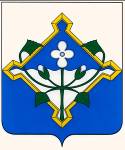 АДМИНИСТРАЦИЯ НОВОХОПЁРСКОГО МУНИЦИПАЛЬНОГО РАЙОНАВОРОНЕЖСКОЙ ОБЛАСТИПОСТАНОВЛЕНИЕ«_26__» ____07____ 2023г.  № _324__               Новохоперского муниципального  районаОб определении границ территории, прилегающей к некоторым организациям и (или) объектам, на которых не допускается  розничная продажа алкогольной продукции и розничная продажа алкогольной продукции при оказании услуг общественного питания на территории Новохопёрского муниципального района Воронежской областиВ соответствии с пунктом 8 статьи 16 Федерального закона от 22.11.1995 № 171-ФЗ «О государственном регулировании производства и оборота этилового спирта, алкогольной и спиртосодержащей продукции и об ограничении потребления (распития) алкогольной продукции» (далее – Федеральный закон №171-ФЗ),  Постановлением Правительства Российской Федерации от 23.12.2020 № 2220 «Об утверждении Правил определения органами местного самоуправления границ прилегающих территорий, на которых не допускается розничная продажа алкогольной продукции и розничная продажа алкогольной продукции при оказании услуг общественного питания», постановлением администрации Новохопёрского муниципального района Воронежской области от 08.06.2023 № 255 «Об утверждении минимального значения расстояния от организаций и объектов, в которых не допускается розничная продажа алкогольной продукции, до границ прилегающих к ним территорий»,  заключением специальной комиссии по оценке проекта муниципального правового акта об определении границ прилегающих территорий, на которых не допускается розничная продажа алкогольной продукции и розничная продажа алкогольной продукции при оказании услуг общественного питания на территории Новохопёрского муниципального района от 11 мая 2023 года, протоколом общественных обсуждений №1 от 07.06.2023 года  администрация Новохопёрского муниципального района п о с т а н о в л я е т:1. Утвердить перечень организаций и (или) объектов, на прилегающей территории которых не допускается розничная продажа алкогольной продукции и розничная продажа алкогольной продукции при оказании услуг общественного питания, согласно приложению № 1 к настоящему постановлению.2. Утвердить схемы границ территорий, прилегающих к организациям и (или) объектам, указанным в приложении №1 к настоящему постановлению, на которых не допускается  розничная продажа алкогольной продукции и розничная продажа алкогольной продукции при оказании услуг общественного питания согласно приложению № 2 к настоящему постановлению.3. Установить, что границы прилегающих к организациям и (или) объектам территорий, на которых не допускается розничная продажа алкогольной продукции и розничная продажа алкогольной продукции при оказании услуг общественного питания, определяются:- при наличии обособленной территории - по границам обособленной территории и внешнему контуру окружности (окружностей) радиусом, равным утвержденному минимальному значению расстояния от указанных в приложении №1 организаций и (или) объектов до границ прилегающих к ним территорий с центром окружности (окружностей), соответствующим входу (входам) для посетителей на обособленную территорию, без учета эвакуационных выходов;- при отсутствии обособленной территории - по внешнему контуру окружности (окружностей) радиусом, равным утвержденному минимальному значению расстояния от указанных в приложении №1 организаций и (или) объектов до границ прилегающих к ним территорий с центром окружности (окружностей), соответствующим входу (входам) для посетителей в здание (строение, сооружение), в котором расположены организации и (или) объекты, без учета эвакуационных выходов.4. Признать утратившим силу постановление администрации Новохопёрского муниципального района от 01.07.2019 года №253 «Об определении границ территории, прилегающей к некоторым организациям и объектам, на которых не допускается  розничная продажа алкогольной продукции на территории Новохопёрского муниципального района Воронежской области».5. Разместить настоящее постановление на официальном сайте администрации Новохопёрского муниципального района в информационно-телекоммуникационный сети «Интернет».6. Опубликовать настоящее постановление в муниципальном средстве массовой информации «Новохоперский муниципальный вестник» и разместить информационное сообщение в районной газете «Вести».7. Отделу финансов администрации Новохопёрского муниципального района (Марочкиной З.А.) проинформировать о принятии настоящего постановления расположенные на территории Новохоперского муниципального района организации, осуществляющие розничную продажу алкогольной продукции, и иных лиц, указанных в абз.3 п.8 ст.16 Федерального закона №171-ФЗ в порядке, установленном постановлением Правительства Воронежской области от 18.05.2017 №388.8. Настоящее постановление вступает в силу со дня его опубликования.       9. Контроль за исполнением настоящего постановления возложить на заместителя главы администрации муниципального района Воронова А.А.Глава муниципального района                                                                   В.В.КоролевПриложение №1                                                       к постановлению администрации                                                          муниципального района                                                          от «     » __________ 2023г. № ___П Е Р Е Ч Е Н Ьорганизаций и (или) объектов, на прилегающей территории которых не допускается розничная продажа алкогольной продукции и розничная продажа алкогольной продукции при оказании услуг общественного питанияПриложение №2                                                       к постановлению администрации                                                          муниципального района                                                          от «     » __________ 2023г. № ___С Х Е М Ыграниц территорий прилегающих к организациям и (или) объектам, на которых не допускается  розничная продажа алкогольной продукции и розничная продажа алкогольной продукции при оказании услуг общественного питания№ п/пНаименование учреждений, организаций, объектовАдрес местонахождения№ схемы1МКДОУ «Новохоперский детский сад общеразвивающего вида №3 «Солнышко»г. Новохоперск, ул. Советская, д. 99Схема №1 2МБДОУ «Новохоперский центр развития ребенка «Пристань детства»г. Новохоперск, ул. Советская, д. 146Схема №2 3МОУ «Новохоперская гимназия №1»г. Новохоперск, ул.Советская, д.142Схема №3 4МОУ «Новохоперская СОШ №2»г. Новохоперск, ул.Советская, д.25, ул. Ленина, д.2бСхема №4 Схема №5 5Группа дошкольного образования при МКОУ «Ильменская ООШ»Новохопёрский район, пос. Половцево, пер. Приозёрный, д.32Схема №6 6МКДОУ «Новохоперский детский сад общеразвивающего вида «Ласточка»Новохопёрский район, р.п. Новохоперский, пл. Железнодорожная, д.13Схема №7 7МОУ «Новохоперская СОШ №91»Новохопёрский район, р.п. Новохоперский, ул. Железнодорожная, д.27Схема №8 8МКОУ «Новохоперская ООШ»Новохопёрский район, р.п. Новохоперский, ул. Шолохова, д.59Схема №9 9МКОУ «Алферовская ООШ»Новохопёрский район, с. Алферовка, ул. Центральная, д.134Схема №10 10МКОУ «Каменка-Садовская ООШ»Новохопёрский район, с. Каменка-Садовка, ул. Онысюка, д.4Схема №11 11МКОУ «Ильменская ООШ»Новохопёрский район, п. Половцево, ул. Рабочая, д.8Схема №12 12ГАПОУ ВО «Новохоперский аграрно-экономический техникум»г. Новохоперск, ул. Ленина, д.42,Новохопёрский район, р.п. Новохоперский, ул. Железнодорожная, д.17Схема №13Схема №14 13БУЗ ВО «Новохоперская РБ»г. Новохоперск,  ул. Клиническая, д.2Схема №15 14Кочергинская амбулатория БУЗ ВО «Новохоперская РБ»Новохопёрский район, р.п. Новохоперский, ул. Севастопольская, д.4аСхема №16 15Поликлиника №5 на ст.Новохоперск ЧУЗ «КБ «РЖД-Медицина» г.ВоронежНовохопёрский район, р.п. Новохоперский, пл. Железнодорожная, д.11, пл. Железнодорожная,  д.10, пл. Железнодорожная, д.7Схема №17 16Алферовский фельдшерско-акушерский пункт  (ФАП) БУЗ ВО «Новохоперская РБ»Новохопёрский район,  с. Алферовка, ул. Центральная, д.128/1Схема №18 17Каменка-Садовский фельдшерско-акушерский пункт  (ФАП) БУЗ ВО «Новохоперская РБ»Новохопёрский район, с. Каменка-Садовка, ул. Ленина, д. 68Схема №19 18Ильменский фельдшерско-акушерский пункт  (ФАП) БУЗ ВО «Новохоперская РБ»Новохопёрский район, п. Половцево, ул. Кленовая, д.3Схема №20 19Озерный фельдшерско-акушерский пункт  (ФАП) БУЗ ВО «Новохоперская РБ»Новохопёрский район, п. Озерный, ул. Проезжая, д.17Схема №2120Варваринский фельдшерско-акушерский пункт  (ФАП) БУЗ ВО «Новохоперская РБ»Новохопёрский район, пос. Варварино, ул. Лесная, д.12Схема №22 21Русановский фельдшерско-акушерский пункт  (ФАП) БУЗ ВО «Новохоперская РБ»Новохопёрский район, с. Русаново, ул. Верхняя, д.7бСхема №23 22БУ ВО «Новохоперский психоневрологический интернат»Воронежская область, Новохоперский р-н, с.Алферовка, ул.Центральная, д.152Схема №24 23Стадион «Старт» г. Новохоперск, ул. Советская, 144аСхема №25 24Физкультурно-оздоровительный комплексг. Новохоперск, ул. Советская, 144Схема №26 25Бассейн «Фрегат»Воронежская область, г.Новохоперск, ул.Советская, д.144Схема №27 26Стадион «Локомотив»Новохопёрский район, р.п. Новохоперский, пер. Школьный, д.4Схема №28 27Войсковая часть №26285г. Новохоперск, х. ЗамельничныйСхема №29 28Военный комиссариат Новохоперского районаг.Новохоперск, ул. Толстого, д.17Схема №30 29Автостанция Новохоперскг. Новохоперск, ул. Советская, д.122Схема №31 30Железнодорожная станция Новохоперск Лискинского центра организации работы железнодорожных станцийНовохопёрский район, р.п. Новохоперский, пл. Железнодорожная, д.14Схема №32 31Ярмарка Новохопёрский район, р.п. Новохоперский, ул. Советская, д.66Схема №33 32МБОУ «Елань-Коленовская  СОШ №2»Новохопёрский район, р.п. Елань-Коленовский, ул. Свобода,19Схема №34 33МБДОУ «Елань-Коленовский детский сад общеразвивающего вида « Светлячок»Новохопёрский район, р.п.  Елань-Коленовский,проспект Кольцова, 14Схема №35 34Амбулатория БУЗ ВО «Новохоперская РБ»Новохопёрский район, р.п.  Елань-Коленовский,проспект Кольцова, 4Схема №3635СтадионНовохопёрский район, р.п.  Елань-Коленовский, ул. Парковая,1Схема №37 36Ж.Д. Вокзал ст. «Ольха»Новохоперский район, р.п.  Елань-Коленовский, ул.Заводская, 79Схема №38 37Автостанция ОАО «Новохоперское АТП»Новохопёрский район, р.п.  Елань-Коленовский, ул. Ленина, 1вСхема №39 38МОУ Елань-Коленовская СОШ № 1Новохопёрский район, с. Елань-Колено, проспект Революции, 10Схема №40 39МКОУ Березовская ООШНовохопёрский район, пос. Березовка, ул. Центральная, 1Схема №41 40МКОУ Подосиновская ООШНовохопёрский район, с. Подосиновка, ул. Центральная, 5Схема №42 41Казенное общеобразовательное учреждение Воронежской области «Елань-Коленовский центр психолого-педагогической, медицинской и социальной помощи» Новохопёрский район, с. Елань-Колено, ул. Красный Октябрь, 86 аСхема №43 42МБДОУ «Елань-Коленовский детский сад общеразвивающего вида № 1»Новохопёрский район, с. Елань-Колено, ул. 40 лет Октября, 53Схема №44 43БУЗ ВО Новохоперская РБ «Елань-Коленовская участковая больница»Новохопёрский район, с. Елань-Колено, ул. Деревягина, 31Схема №45 44Елань-Коленовский фельдшерско-акушерский пункт (ФАП) БУЗ ВО Новохоперская РБНовохопёрский район, п.Березовка, ул. Центральная,6Схема №46 45Подосиновский фельдшерско-акушерский пункт (ФАП) БУЗ ВО Новохоперская РБНовохопёрский район, с.Подосиновка, ул. Центральная,6Схема №47 46Долиновский фельдшерско-акушерский пункт (ФАП) БУЗ ВО Новохоперская РБНовохопёрский район, п.Долиновский, ул. Школьная, 12аСхема №48 47Димитровский фельдшерско-акушерский пункт (ФАП) БУЗ ВО Новохоперская РБНовохопёрский район, п.Димитровский, ул. Димитровская,2аСхема №49 48СтадионНовохопёрский район, с. Елань-Колено, ул. 40 лет ОктябряСхема №50 49Ж.Д. Вокзал ст. «Колено»Новохопёрский район, с. Елань-Колено, ул. Деревягина, 23Схема №5150МКОУ «Краснянская СОШ»Новохопёрский район, с.Красное, пл.Революции 1аСхема №52 51МКДОУ Краснянский детский сад общеразвивающего вида «Ивушка»Новохопёрский район, с.Красное, ул.Октябрьская 54а;Схема №5352КОУ ВО "Краснянская школа-интернат для обучающихся с ограниченными возможностями здоровья"Новохопёрский район, с. Красное, пл.Революции, 16Схема №5453МКДОУ «Краснянский детский сад»  Новохопёрский район, с.Красное, ул.Заводская, 119бСхема №55 54Некрыловское структурное подразделение МКДОУ «Краснянский детский сад»Новохопёрский район, пос. Некрылово, ул. Курортная, 2бСхема №56 55БУЗ ВО «Новохоперская РБ» Краснянская амбулаторияс Новохопёрский район, Красное, ул.Октябрьская, 2аСхема №57 56БУЗ ВО «Новохоперская РБ» Некрыловский ФАПНовохопёрский район, пос. Некрылово, ул. Привокзальная, 90аСхема №58 57Многофункциональная спортивная площадкаНовохопёрский район, с. Красное, пл. Революции, 16бСхема №59 58МКОУ Михайловская ООШ Новохоперский район, п. Михайловский, ул.Центральная, 83Схема №60 59Михайловский ФАП  БУЗ ВО «Новохоперская РБ»Новохоперский район, п. Михайловский, ул. Центральная, 38Схема №61 60БУЗ ВО «Новохоперская РБ» Пионерский  фельдшерско-акушерский пунктНовохоперский район, пос. Пионерский, ул. Пионерская, 40Схема №6261БУЗ ВО «Новохоперская РБ» Полежаевский  фельдшерско-акушерский пунктНовохоперский район, пос. Полежаевский, ул. Центральная, 12, кв.2Схема №63 62МКОУ Бороздиновская СОШНовохоперский район, пос. Бороздиновский, ул. Спортивная,7Схема №64 63Структурное подразделение МКОУ Бороздиновская СОШ  детский сад «Вишенка»Новохоперский район, пос. Бороздиновский, ул. Спортивная, 6Схема №65 64БУЗ ВО «Новохоперская РБ» Бороздиновский ФПНовохоперский район, пос. Бороздиновский, ул. Спортивная,6Схема №66 65БУЗ ВО «Новохоперская РБ» Ленинский ФПНовохоперский район, пос. Ленинский, ул. Молодежная, 4Схема №67 66БУЗ ВО «Новохоперская РБ» Новопокровский ФАПНовохоперский район, пос. Новопокровский, ул. Ленина, д. 1, кв. 1Схема №68 67МКОУ Пыховская ООШНовохоперский район, с. Пыховка, ул. Советская,136Схема №69 68Пыховский ФАП БУЗ ВО «Новохоперская РБ» Новохоперский район, с. Пыховка,ул. Советская,120аСхема №70 69Бурляевский ФАП БУЗ ВО «Новохоперская РБ» Новохоперский район, пос. Бурляевский, пер. Школьный,12аСхема №71 70МКОУ Терновская СОШНовохоперский район, пос.Терновский, ул.Центральная, д.1Схема №7271БУЗ ВО «Новохоперская   РБ» Терновская амбулаторияНовохоперский район, пос.Терновский, ул.Центральная, д.30Схема №73 72МКОУ Троицкая СОШНовохоперский район, с. Троицкое, ул. Советская, 10Схема №74 73МКОУ Троицкая СОШ структурное подразделение детский сад «Сказка»Новохоперский район, с. Троицкое, ул. Советская, 12Схема №75 74Старожильская амбулатория БУЗ ВО «Новохоперская РБ»Новохоперский район, с. Троицкое, ул. Советская, 4Схема №7675Московский ФАП БУЗ ВО «Новохоперская РБ»Новохоперский район, с. Троицкое, ул. Колхозная, 31АСхема №77 76МКОУ «Центральская  СОШ»Новохоперский район, пос. Централь, пер.Школьный, 11Схема №78 77БУЗ ВО «Новохоперская РБ» Центральская амбулаторияНовохоперский район, пос. Централь, ул.Полевая, 15Схема №79 78МКОУ «Ярковская СОШ» Новохоперский район, с. Ярки,ул.  Центральная,159аНовохоперский район, с. Подгорное, ул. Октябрьская,42Схема №80 Схема №8179БУЗ ВО Новохоперская РБЯрковская больницаНовохоперский район, с.Ярки ул. Центральная,167Схема №82 80БУЗ ВО Новохоперская РБПодгоренский ФАПНовохоперский район, с. Подгорное ул. Октябрьская, 41Схема №83 81БУВО «Дом-интернат «Пансионат-Ярки»Новохоперский район, с.Ярки, ул.Свобода, д.87Схема №84 